Мценские дворы и общественные территории превращаются в комфортное пространство.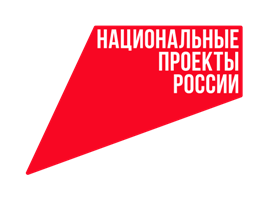 Реновация стала возможной благодаря реализации федерального проекта «Формирование комфортной городской среды» национального проекта «Жилье и городская среда».В настоящее время благоустройство дворовых территорий завершено на 80%, общественных – на 97. Так, полностью отремонтированы дворы по ул. Заводской, дд. №№46,47,48, Болховской, дд. №№ 58Б, 58В, Ленина, д. №204, Московской, д. № 11 и Карла Маркса, д. № 80. По адресу ул. Кузьмина, 27 начаты работы по демонтажу и установке бордюрного камня, щебенению основания.Что касается общественных территорий, то и здесь подрядчик на финишной прямой. В сквере им. В. С Калинникова полностью завершен второй этап благоустройства, а в парке культуры и отдыха – устраняются мелкие недочеты.В целом нацпроект «Жилье и городская среда» подарит городу Мценску  6 дворовых и 2 общественных благоустроенных территории. Общая стоимость работ – 27,1 млн рублей. Из них на ремонт дворов направлено 14,3 млн руб., общественных пространств  – 12,8 млн рублей.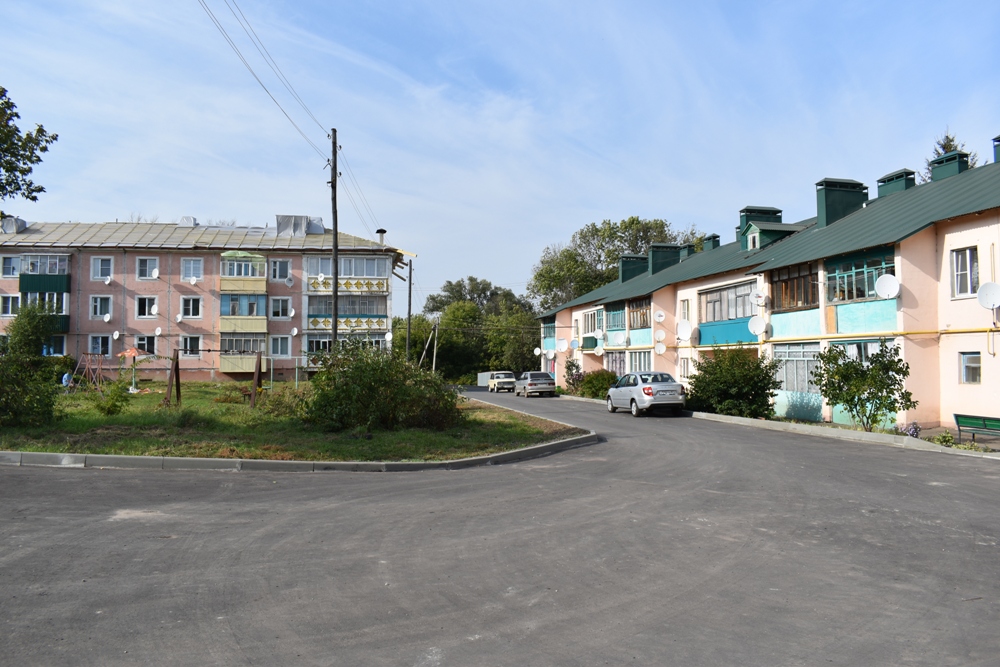 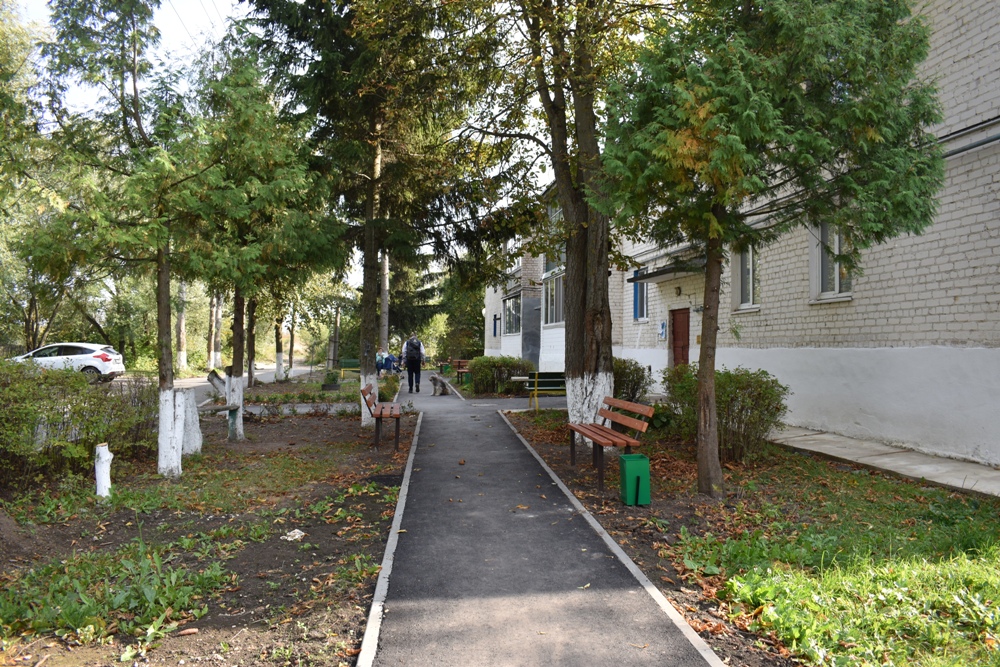 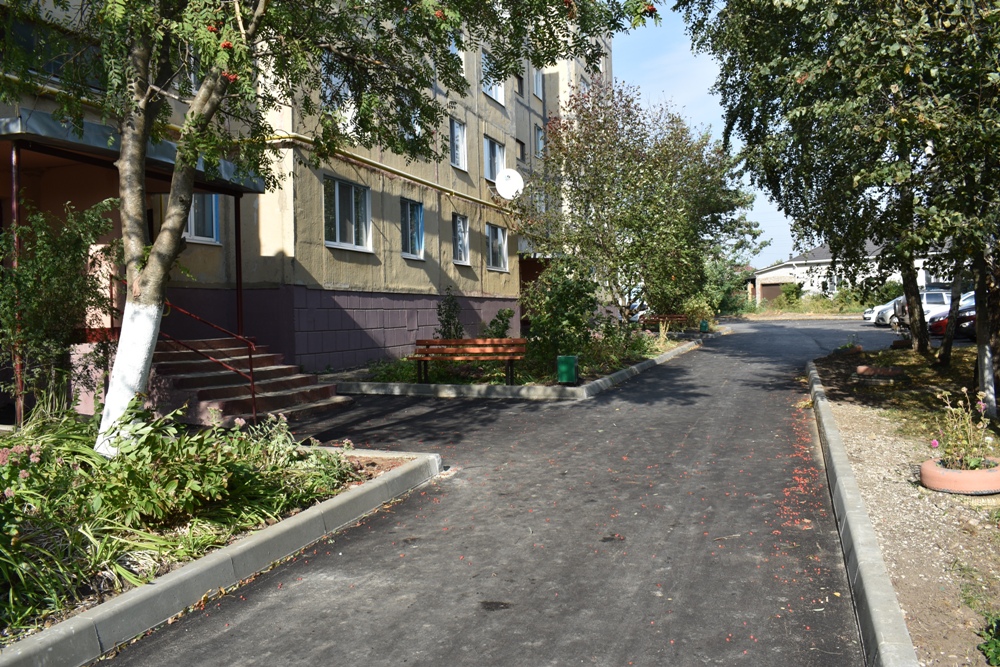 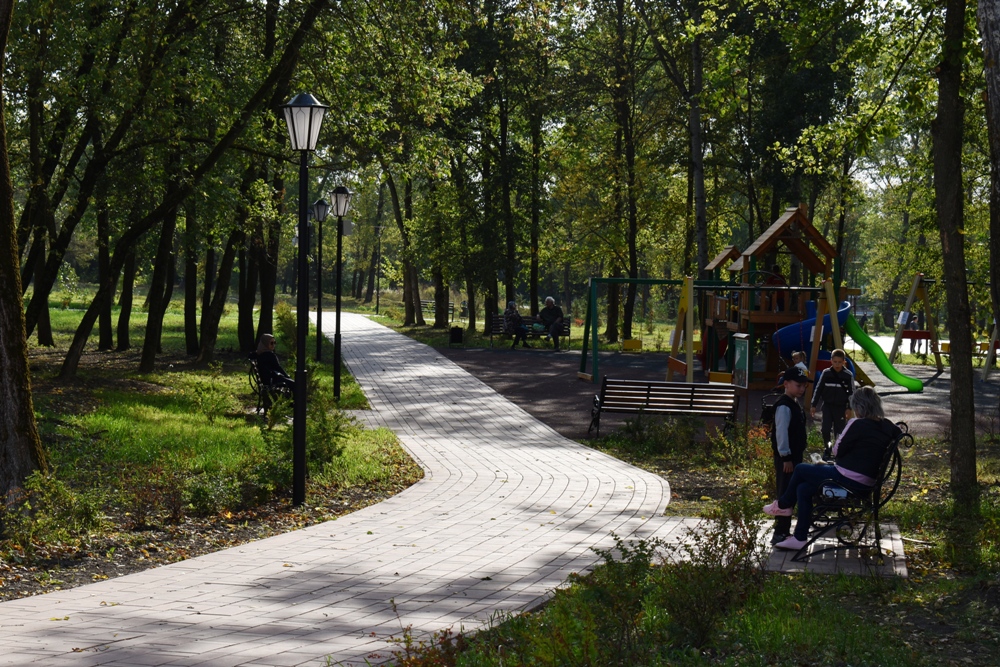 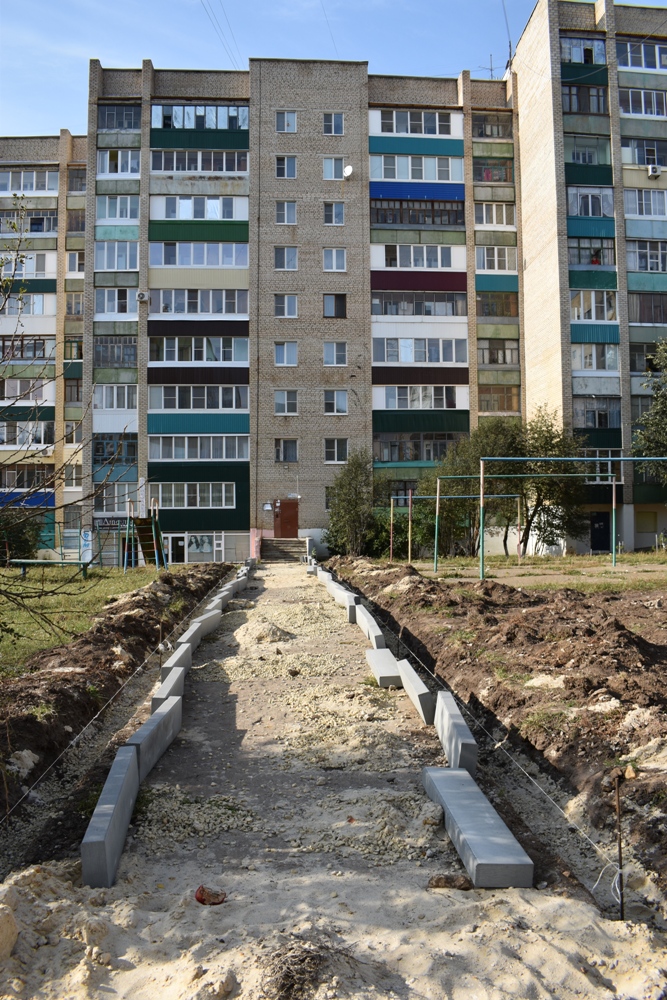 